ΘΕΜΑ: «Κατάθεση στη Βουλή τροπολογίας αναφορικά με την παράταση ισχύος βεβαιώσεων μηχανικών»Αγαπητοί Συνάδελφοι,Σας ενημερώνουμε ότι κατετέθη στη Βουλή, στο σχέδιο νόμου του Υπουργείου περιβάλλοντος και Ενέργειας με τίτλο “Ενσωμάτωση της Οδηγίας (ΕΕ) 2018/2002 του Ευρωπαϊκού Κοινοβουλίου και του Συμβουλίου της 11ης Δεκεμβρίου 2018 «σχετικά με την τροποποίηση της οδηγίας 2012/27/ΕΕ για την ενεργειακή απόδοση», προσαρμογή στον Κανονισμό 2018/1999/ΕΕ του Ευρωπαϊκού Κοινοβουλίου και του Συμβουλίου της 11ης Δεκεμβρίου 2018 σχετικά με τη διακυβέρνηση της Ενεργειακής Ένωσης και της Δράσης για το Κλίμα και στον κατ’ εξουσιοδότηση Κανονισμό 2019/826/ΕΕ της Επιτροπής, της 4ης Μαρτίου 2019, «για την τροποποίηση των Παραρτημάτων VIII και IX της οδηγίας 2012/27/ΕΕ του Ευρωπαϊκού Κοινοβουλίου και του Συμβουλίου σχετικά με το περιεχόμενο των περιεκτικών αξιολογήσεων του δυναμικού αποδοτικής θέρμανσης και ψύξης» και συναφείς ρυθμίσεις για την ενεργειακή απόδοση στον κτιριακό τομέα, καθώς και την ενίσχυση των Ανανεώσιμων Πηγών Ενέργειας και του ανταγωνισμού στην αγορά ηλεκτρικής ενέργειας”,  τροπολογία αναφορικά με την παράταση ισχύος βεβαιώσεων μηχανικών με το εξής περιεχόμενο:«Ηλεκτρονική Ταυτότητα Κτιρίων – Τροποποίηση άρθρου 62 του ν. 4495/2017Στο άρθρο 62 του ν. 4495/2017 (Α’ 167) προστίθεται τελευταίο εδάφιο και το άρθρο διαμορφώνεται ως εξής:“Άρθρο 62Μεταβατικές διατάξεις – Εξουσιοδοτικές διατάξεις του Κεφαλαίου Δεύτερου του Τμήματος Β΄Με απόφαση του Υπουργού Περιβάλλοντος και Ενέργειας ορίζεται ημερομηνία έναρξης λειτουργίας του Ηλεκτρονικού Μητρώου.Μέχρι την ημερομηνία που ορίζεται με την ανωτέρω απόφαση αναστέλλεται η ισχύς των διατάξεων των άρθρων 54 έως 61 του παρόντος.Από την 1η Οκτωβρίου 2021 έως και την 31η Δεκεμβρίου 2021 δύναται, αντί των οριζομένων στο παρόν κεφάλαιο, για κάθε δικαιοπραξία εν ζωή περιλαμβανομένης και της δωρεάς αιτία θανάτου, που έχει ως αντικείμενο τη μεταβίβαση ή τη σύσταση εμπράγματου δικαιώματος σε ακίνητο ή και σε ακίνητο χωρίς κτίσμα, να επισυνάπτεται υπεύθυνη δήλωση του ιδιοκτήτη και βεβαίωση μηχανικού του άρθρου 83.”».Αναμένεται η ψήφιση της τροπολογίας.	Θα ακολουθήσει νεότερη ανακοίνωση.Με τιμήΟ ΠρόεδροςΓεώργιος Ρούσκας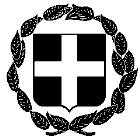        ΑΝΑΚΟΙΝΩΣΗΕΛΛΗΝΙΚΗ ΔΗΜΟΚΡΑΤΙΑΑθήνα, 14 Οκτωβρίου 2021ΥΠΟΥΡΓΕΙΟ ΔΙΚΑΙΟΣΥΝΗΣΣΥΝΤΟΝΙΣΤΙΚΗ ΕΠΙΤΡΟΠΗ ΣΥΜΒΟΛΑΙΟΓΡΑΦΙΚΩΝΣΥΛΛΟΓΩΝ ΕΛΛΑΔΟΣ-----------Αριθμ. πρωτ. 401Ταχ.Δ/νση    : Γ. Γενναδίου 4 - Τ.Κ.106 78, ΑθήναΤηλέφωνα    : 210-3307450,60,70,80,90FAX               : 210-3848335E-mail           : notaries@notariat.grΠληρ/ριες     : Θεόδωρος ΧαλκίδηςΠρος Όλους τους συμβολαιογράφους της χώρας